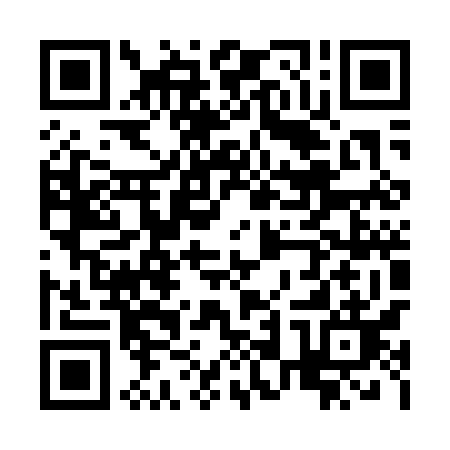 Ramadan times for Kiertyny Male, PolandMon 11 Mar 2024 - Wed 10 Apr 2024High Latitude Method: Angle Based RulePrayer Calculation Method: Muslim World LeagueAsar Calculation Method: HanafiPrayer times provided by https://www.salahtimes.comDateDayFajrSuhurSunriseDhuhrAsrIftarMaghribIsha11Mon4:014:016:0111:473:355:345:347:2612Tue3:593:595:5811:473:375:365:367:2913Wed3:563:565:5611:463:385:385:387:3114Thu3:533:535:5411:463:405:405:407:3315Fri3:513:515:5111:463:415:425:427:3516Sat3:483:485:4911:463:435:445:447:3717Sun3:453:455:4611:453:445:465:467:3918Mon3:423:425:4411:453:465:475:477:4219Tue3:393:395:4111:453:485:495:497:4420Wed3:373:375:3911:443:495:515:517:4621Thu3:343:345:3611:443:515:535:537:4822Fri3:313:315:3411:443:525:555:557:5123Sat3:283:285:3111:433:545:575:577:5324Sun3:253:255:2911:433:555:595:597:5525Mon3:223:225:2611:433:576:016:017:5826Tue3:193:195:2411:433:586:036:038:0027Wed3:163:165:2111:423:596:056:058:0228Thu3:133:135:1911:424:016:066:068:0529Fri3:093:095:1611:424:026:086:088:0730Sat3:063:065:1411:414:046:106:108:1031Sun4:034:036:1112:415:057:127:129:121Mon4:004:006:0912:415:077:147:149:152Tue3:573:576:0612:405:087:167:169:173Wed3:533:536:0412:405:097:187:189:204Thu3:503:506:0112:405:117:207:209:225Fri3:473:475:5912:405:127:227:229:256Sat3:443:445:5612:395:137:237:239:287Sun3:403:405:5412:395:157:257:259:318Mon3:373:375:5112:395:167:277:279:339Tue3:333:335:4912:395:177:297:299:3610Wed3:303:305:4712:385:197:317:319:39